המכינה הקדם צבאית "נחשון" - המדרשה הישראלית למנהיגות חברתית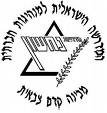  מחזור י"ח הראשון, קיבוץ שובל, שבוע 22יום א 25/1יום ב 26/1יום ג 27/1יום ד 28/1יום ה 29/1יום ו 30/1מנחה תורןשימיכליעליעלשימיכלמובילי יוםתורנים7:15ארוחת בוקרארוחת בוקרארוחת בוקרארוחת בוקרארוחת בוקרארוחת בוקר8:00קבוצהמד"סלאה שקדיאלש''ח: אלדר- שיירה פונה אילתה/ שירה-9:15הפסקההפסקההפסקההפסקההפסקההפסקה9:30יעל קריא-יהדותביתניקיונותיניב מזומן10:45זמן אקטואליהזמן אקטואליהזמן אקטואליהזמן אקטואליהזמן אקטואליהזמן אקטואליה11:00הפסקההפסקההפסקההפסקההפסקההפסקה11:30מג"להכנות ליום הוריםגלעדמחיר דמיםיעל ויונתן12:45זמן מובילי יוםזמן מובילי יוםזמן מובילי יוםזמן מובילי יוםזמן מובילי יוםזמן מובילי יום13:00ארוחת צהריים + הפסקהארוחת צהריים + הפסקהארוחת צהריים + הפסקהארוחת צהריים + הפסקהארוחת צהריים + הפסקהארוחת צהריים + הפסקה16:00מד"סש"מ מיכל- כוחה של מילה/ ש''ח  מור- oh my goodsפת"להכנה ליום הוריםאלקנה17:15הפסקההפסקההפסקההפסקההפסקההפסקה17:45חוליותש"מ מיכל- כוחה של מילה/ ש''ח עדיפת"ליום הוריםמד"ס19:00ארוחת ערבארוחת ערבארוחת ערבארוחת ערבארוחת ערבארוחת ערב20:00מדריך שבוע י-םפנימהדני לימוריום הוריםמשמר- למידה21:30עיבוד יומי, תדרוך למחר, וזמן הודעותעיבוד יומי, תדרוך למחר, וזמן הודעותעיבוד יומי, תדרוך למחר, וזמן הודעותעיבוד יומי, תדרוך למחר, וזמן הודעותעיבוד יומי, תדרוך למחר, וזמן הודעותעיבוד יומי, תדרוך למחר, וזמן הודעות